PLYTELIŲ KLOJĖJO  TEORINĖS UŽDUOTYSSujunkite pirmojo stulpelio ženklų reikšmes su antrojo iliustracijomis taip, kad būtų teisinga.Kokiose vietose galima sandėliuoti statybinių medžiagų? (Pažymėkite visus galimus variantus)Kas turi neigiamos įtakos sandėliuojamų sausų statybinių mišinių ( plytelių klijų, glaistų) kokybei?Kurios iš išvardytų medžiagų priklauso dirbtinių medžiagų grupei? (Pažymėkite visus galimus variantus)Mediena;Skiedinys;Stiklas;Skalda;Keramika;Molis;Betonas.Kurios iš išvardytų medžiagų priklauso natūralių medžiagų grupei? (Pažymėkite visus galimus variantus)Mediena;Skiedinys;StiklasSkalda;Keramika;Molis;Betonas.Kurios medžiagos naudojamos apdailos plytelių gamyboje? (Pažymėkite visus galimus variantus)Kuriame paveikslėlyje parodytos keraminės plytelės? Kurios plytelės pagamintos iš natūralaus akmens?Kurių iš išvardytų keraminių plytelių vandens įmirkis didžiausias?Kokie klijai naudojami plytelėms klijuoti?  (Pažymėkite visus galimus variantus)Plytelėmis išklijuotų grindų plotas - 9,00 m2 . Plytelių klijų išeiga - 1,5 kg/m2  1 mm storio sluoksniui. Klijuota 4 mm storio sluoksniu. Apskaičiuokite, kam lygi sunaudotų klijų masė?Atsakymas  (įrašykite skaičių) kg.Perkelkite žodį į sakinį taip, kad būtų teisingas teiginys.Dirbant su ……… klijais, būtina gerai vėdinti patalpas ir mūvėti gumines pirštines.epoksidiniais, vandeniniais, ekologiškais, gipsiniaisGamintojas deklaruoja, kad plytelė yra 15 cm ilgio ir pločio, bet iš tiesų ji yra 14,8 centimetrų? Kokiu žodžiu apibūdinama ši plytelių matmenų paklaida?Koks yra plytelių, suklijuotų blogąja puse ant plastikinio ar popierinio audeklo, pavadinimas? Mozaikinės;Vienetinės;Juostelinės;Audeklinės.Kokių plytelių paviršių reikia padengti specialiomis medžiagomis?Terakotinių;Akmens masės,Glazūruotų,Klinkerio.Koks glaistas naudojamas plytelių siūlėms užpildyti?Pažymėkite, kurie teiginiai yra teisingi (Taip), o kurie neteisingi (Ne). 1. Glaistas, cemento pagrindu naudojamas plytelių siūlėms užpildyti, susideda iš dviejų komponentų: spalvotos epoksidinės dervos ir kietiklio.Taip	Ne2. Silikoninis sandariklis skirtas grindų plytelėms tvirtinti drėgnose patalpose.Taip	NeAr visi statybvietėje esantys asmenys turi dėvėti šalmus?                                                  Taip                  NeKokiu ženklu pažymėtą šalmą pasirinkti, jei darbo vietoje yra didelė tikimybė būti nutrenktam aukštos elektros įtampos?Kuriuo ženklu turi būti pažymėtos pirštinės atsparios cheminiams poveikiui,  tinkamos dirbti su  plytelių klijavimo mišiniais?Kokias asmeninės saugos priemones plytelių klojėjas turi naudoti šiurkštindamas paviršių, pjaustydamas plyteles? (Pažymėkite visus galimus variantus)Gumines pirštines; Medvilnines pirštines;Antkelius;Ausines;Apsauginius akinius;Saugos liemenę.Kada reikia naudoti kvėpavimo takų apsaugos priemones?Jeigu dirbama su kenksmingomis medžiagomis;Jeigu dirbama aukštyje;Jeigu dirbama dulkėtoje aplinkoje;Jeigu dirbama triukšmingoje aplinkoje.Eilės tvarka išdėstykite gesintuvo paleidimo procesą. Nuspausti rankenėlę;Ištraukti apsauginį kaištį; Nutraukti plombą; Gesintuvo žarnelę su difuzoriumi nukreipti į gaisro židinį.Sujunkite pirmojo stulpelio aprašymus su antrojo iliustracijomis taip, kad būtų teisinga.Kuris ženklas reiškia "Draudžiama lipti"? (Pažymėkite visus galimus variantus)Kurie veiksmai draudžiami dirbant su kilnojamais elektriniais įrankiais? (Pažymėkite visus galimus variantus) Valyti prietaisą išjungus jį iš elektros tinklo; Dirbant laikyti rankose įrankių maitinimo kabelius; Nešti įrankį, paėmus jį už laido; Dirbti stovint ant pristatomų kopėčių.Parašykite, koks skaičius evakuacijos plane rodo gaisro signalizacijos jungiklį. 8 teisingas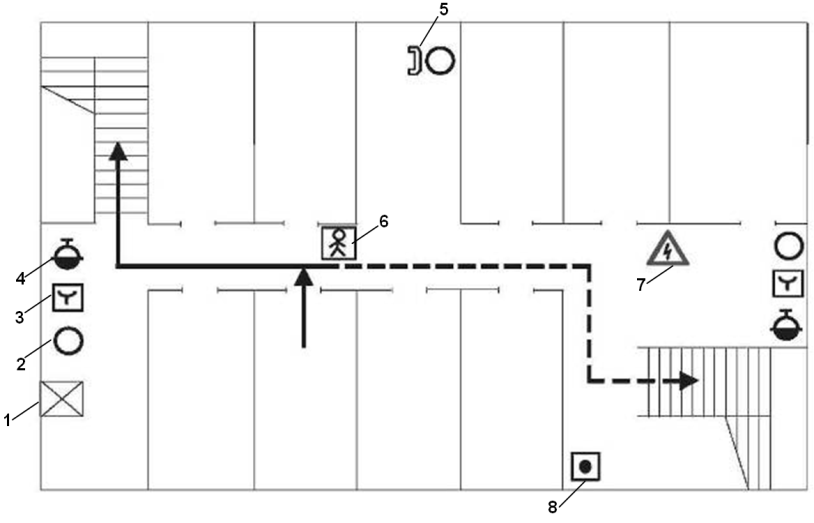 Eilės tvarka išdėstykite darbuotojo veiksmų, kilus gaisrui, seką: Praneškite apie gaisrą budėtojui ar administracijos darbuotojui; Gesinkite gaisrą turimomis priemonėmis; Praneškite apie gaisrą bendruoju pagalbos telefono numeriu 112; Jeigu degimo židinio negalite nuslopinti savo jėgomis, išeikite iš darbo vietos ir uždarykite duris, jų nerakinkite..Kokie tvarumo kriterijai taikomi pastatų interjerui?(Pažymėkite visus galimus variantus.) Pagal plytelių klojėjo darbų saugos ir sveikatos instrukciją:Plytelių atliekos renkamos į tam skirtą tarą;Plytelės ir klijai išdėstomi praėjimuose tarp durų;Užtaisant siūles, dirbama tik su guminėmis apsauginėmis pirštinėmis;Oksiduojančios ir degiosios medžiagos laikomos kartu ant padėklų.Koks ergonomikos principas taikomas plytelių klojėjo darbo vietoje?Šalinti kliūtis, darbo aplinka turi būti erdvi.Medžiagas ir įrankius išdėstyti toliau nuo darbo vietos.Dažnai naudojamus įrankius ir medžiagas laikyti ant grindų.Keliant krovinį, laikyti jį toliau nuo savęs.Medžiagas išdėstome taip, kad būtų patogu naudoti ir nekeltų pavojaus žmonėms. (Pažymėkite visus galimus variantus). Prijungiame kilnojamąjį apšvietimą; Visus pašalinius daiktus patraukiame iš darbo vietos;Preliminariai pažymime klijuojamus paviršius; Apsirengiame tvarkingus darbo drabužius ir pasirūpiname asmeninėmis apsaugos priemonėmis;Plytelių klijavimo įrangą išdėstome ir prijungiame taip, kad būtų kuo arčiau plytelių klijavimo vietos; Ne darbo vietos paviršius uždengiame.Koks kėlimo įrenginys pavaizduotas iliustracijoje?Kuris saugos juosmens diržo tvirtinimo būdas taisyklingas?Pažymėkite teisingą variantą. Pagal saugaus darbo aukštyje reikalavimus:Darbuotojui leidžiama įsinešti rankose įrankius, lipant ant pastolių palipimui įrengtomis kopėčiomis; Įrankius draudžiama užkelti į darbo vietą, naudojant lynus ar virves;Įrankiai turi būti pririšti prie saugos diržo arba pritvirtinti taip, kad negalėtų nukristi;Ant pastolių aikštelių leidžiama sandėliuoti įrankius ir smulkius daiktus.Pažymėkite teisingą variantą. Pagal saugaus darbo ant kopėčių reikalavimus:Atremiamos kopėčios turi būti atremtos į tvirtą pagrindą pakopomis, o ne statramsčiais;Skečiamos kopėčios turi būti statomos dalinai iškęstos, t. y. pilnai neištiesiant skėtimosi apsaugos;Atremiamos kopėčios turi būti prilaikomos kito darbuotojo, kad nekryptų ir neslystų;Leidžiama naudoti kopėčias, kurios pailgintos prisuktais mediniais tašais.Kokias asmenines apsaugos priemones būtina naudoti surenkant ir išmontuojant pastolius? (Pažymėkite visus galimus variantus)Kokios yra kolektyvinių apsaugos priemonių rūšys? (Pažymėkite visus galimus variantus)Pažymėkite, kurie teiginiai yra teisingi (Taip), o kurie neteisingi (Ne). 1.Plytelių klojėjas perpjautoms plytelėms perlaužti  naudoja durų staktas, sienų kampus.                                           Taip                              Ne2.Darbo įrankiai, plytelės, klijai ant pastolių turi būti laikomi dėžėse ir jos statomos tam skirtose vietose.                                           Taip                                NeParašykite skaičių, iliustracijoje žymintį įstrižinį ryšinį elementą.               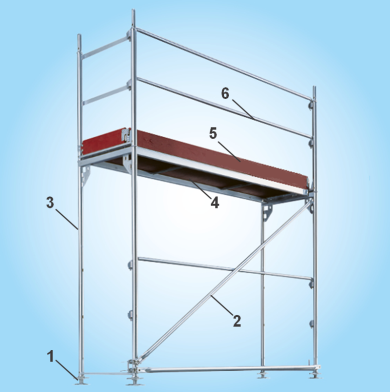 Kurioje iliustracijoje pavaizduota pastolių pagrindo reguliuojamojo aukščio koja?Koks įrankis naudojamas sutvirtinti modulinių pastolių pleištus?Eilės tvarka išdėstykite perstumiamo bokštelio surinkimo procesą:Užlipimo skydus su atverčiamu liuku ir kopetėlėmis montuojame šalia darbinių aikštelių. Darbinės aikštelės (bet kuriame lygyje) turi būti apsaugotos skersiniais-turėklais iš visų pusių;Montuojame reikalingas įstrižaines ir iki galo sutvirtiname visus pleištus; Prijungiame likusius skersinius ir ratuką. Padų - domkratų aukščio reguliatoriais išilginę ir skersinę sekcijos poziciją išlyginame horizontaliai; Susiklojame reikalingo ilgio skersinius pagal surenkamo bokštelio konfigūraciją. Ratukų stabdžiai turi būti užfiksuoti;Ant padų-domkratų užmauname vertikalius stovus ir pilnai įstatome į pagrindo cokolius bei 2 metrų aukštyje montuojame šoninius skersinius.Pažymėkite teisingą variantą. Pagal saugaus darbo ant mobiliųjų bokštelių reikalavimus:Leidžiama naudoti papildomas priemones (“ožiukus”, dėžes ir pan.) norint padidinti darbuotojo stovėjimo aukštį;Leidžiama persisverti per šoninius ar galinius apsauginius turėklus;Dirbant ant bokštelio būtina užfiksuoti ratukų stabdžius;Leidžiama stovėti ant bokštelio jį perstumiant.Pažymėkite, kurie teiginiai yra teisingi (Taip), o kurie neteisingi (Ne).1. Statybinės atliekos gali būti metamos nuo metalinių pastolių platformų.Taip		Ne2. Statybinės atliekos gali būti metamos nuo metalinių pastolių platformų, jei atliekų kritimo zona yra aptverta.Taip		Ne3. Atliekas iš didesnio nei 3 m aukščio galima leisti tik uždarais latakais, vamzdžiais, dėžėse – konteineriuose.Taip		NeEilės tvarka išdėstykite  plytelių klojėjo veiksmus baigus darbą..Sutvarkome darbo vietą. Nusiplauname veidą ir rankas šiltu vandeniu su muilu, jei yra galimybė, nusiprausiame po dušu. Tvarkingai sudedame darbo drabužius.      Darbo įrankius ir apsaugos priemones padedame į saugojimo vietą ir išjungiame iš elektros tinklo įrankius.Teisingas atsakymas	Kam plytelių klojėjas privalo pranešti apie darbo metu pastebėtus trūkumus? (Pažymėkite visus galimus variantus)Įmonės direktoriui;Padalinio vadovui;Darbdavio įgaliotam asmeniui;Šalia esančiam plytelių klojėjui.Pažymėkite senų epoksidinių plytelių klijų  išmetimo vietą.Modulis „Paviršių apdaila plytelėmis ir plytelių dangos remontas“Kokie pastato konstrukciniai elementai apdailinami plytelėmis? (Pažymėkite visus galimus variantus).  A              B          C              D                     E               F             G              HSienos   Lubos  Grindys   Angokraščiai    Terasos     Langai     Kolonos       Durys Paveikslėliuose parodyti dažniausiai pasitaikantys paviršiai, apdailinami plytelėmis. Parinkite ir  įkelkite prie kiekvieno paveikslėlio, ant kokio pagrindo klijuojamos plytelės.    A                                 B                               C                     D                       E                       FSenos plytelės           Tinkuoto              Mūrinio               Betoninio         Gipskartonio    MedinioAnt kokio pagrindo gali būti įrengiamos grindys iš plytelių?Tinkuoto pagrindo;Betoninio pagrindo;Medinio pagrindo;Mūrinio pagrindo;Gipskartonio pagrindo;Metalinio pagrindo;Senų plytelių pagrindo.Kuriuo įrankiu galima patikrinti sienos  vertikalumą,  horizontalumą ir lygumą?      A                    B                                    C                            D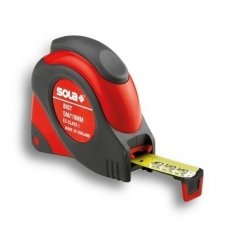 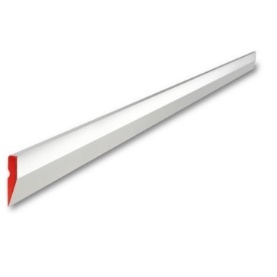 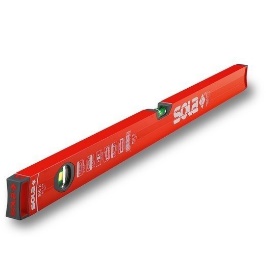 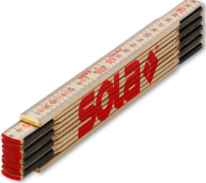 Koks įrankis naudojamas tik paviršių vertikalumui patikrinti ir sužymėti?Gulsčiukas;Svambalas;Kampainis;Lankstusis gulsčiukas. Susiekite   pirmojo  stulpelio  teiginių  dalis su antrojo taip, kad būtų teisingi.Nurodykite, kokie įrankiai naudojami nuvalyti plytelėmis apdailinamus paviršius, dulkių, pašalinti nešvarumus. (Pažymėkite visus galimus variantus).Pusbrauktė;Šepetys mojuoklis;Tinkuotojo liniuotė;Metalinis grandiklis;Trintuvė;Dantytas plaktukas;Vielinis šepetys. Kokiems išlyginamųjų grindų sluoksniams įrengti naudojami paveikslėlyje parodyti įrankiai? (Pažymėkite visus galimus variantus).         1             2                               3                                 4                              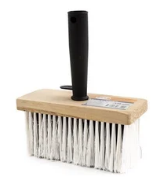 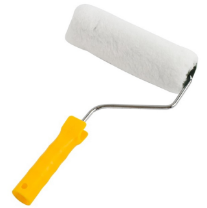 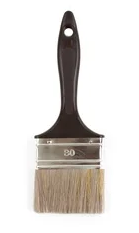 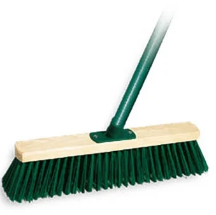 Gruntavimui;Išlyginamojo mišinio paskirstymui;Išlyginamojo skiedinio paskleidimui;Hidroizoliacijai.Kokia medžiaga pagerina pagrindo sukibimą su kitais sluoksniais?Glaistas;Skiedinys;Gruntas;Skiediklis.Kokią medžiagą reikia naudoti, norint sustiprinti silpnus ir  dulkėtus paviršius, prieš apdailinant juos plytelėmis?Glaistą,Cementinį skiedinį,Gruntą,Betoną.Kokiai operacijai atlikti, ruošiant paviršius apdailai plytelėmis, naudojama ši juosta?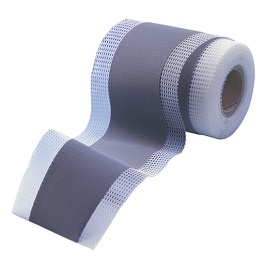 Vidiniams ir išoriniams sienų kampams suformuoti;Dviejų apdailinamų plokštumų susikirtimo kampams izoliuoti; Paviršiams, kurių neplanuojama apdailinti plytelėmis, apsaugoti;Grindų ir sienos sandūrai paslėpti.Įvardykite  tris svarbiausias paviršių savybes, kurias reikia patikrinti, prieš ruošiant juos apdailai plytelėmis.        A                       B                          C                     D                    E                        F      Lygumą            Stabilumą           Švarumą            Kietumą        Stiprumas      DrėgnumasPatalpoms, kur bus klijuojamos plytelės, keliami tam tikri reikalavimai. Parinkite ir įkelkite reikiamus skaičius.A                     B                     C                    D+5                  +10                  50                    70  Žemiausia temperatūra patalpoje _____       oC;Leistinas santykinis oro drėgnumas patalpoje iki_______ Parinkite ir įkelkite reikiamus skaičius.A                  B                         C                   D            8                   10                       12                  14Leistinas paviršių drėgnumas: mūrinių, betoninių iki___, medinių  iki _____ %.Kokia leidžiama lygumo paklaida visiems paviršiams, tikrinant 2 m ilgio liniuote ar gulsčiuku?    A                   B                       C                       D ±5mm              ±4mm             ±3mm                ±2mmKaip patikrinamas tinkuoto paviršiaus stiprumas? (Pažymėkite visus galimus variantus).Stuksenant metaliniu plaktuku, skamba negarsiai, bet aiškiai;Stuksenant metaliniu plaktuku, garsas turi būti stiprus;Paviršiaus sluoksnis pastuksenus plaktuku neturi trupėti;Suraižius paviršių, įbrėžimų kraštai turi būti neištrupėję.Jeigu apdailinama konstrukcija nebus pakankamai standi, plytelės atšoks. Kuriam iš išvardytų paviršių tai ypač svarbu.Mūriniam paviršiui;Mediniam paviršiui;Betoniniam paviršiui;Metaliniam paviršiui.Pažymėkite, kurie teiginiai yra teisingi (Taip), o kurie neteisingi (Ne).Druskų dėmės nuvalomos mechaniniu būdu, paviršius nuplaunamas vandens spūdžiu.                                                          Taip                                          NeDažų dėmės pašalinamos mechaniniu, terminiu ir cheminiu būdais.Taip                                          NeKaip pašalinami didesni negu leistini nelygumai ant mūrinių, betoninių paviršių, ruošiant juos apdailai plytelėmis?Paviršiai apkalami plokštėmisPaviršiai tinkuojamiPaviršiai glaistomiKlijuojant plyteles, pastorinamas klijų sluoksnisKaip paruošiamas betoninis pagrindas apdailai plytelėmis? Eilės tvarka išdėstykite technologines operacijas.Jei reikia, išlyginami dideli paviršiaus plotai;  Paviršius nugruntuojamas šepečiu ar voleliu;Patikrinamas paviršiaus lygumas 2 m ilgio liniuote; Nuvalomi nešvarumai mentele; Išlyginamuoju skiediniu užtaisomi nedideli pavieniai nelygumai. Ruošiant apdailai gipskartonio  plokštes būtina tinkamai sutvarkyti plokščių sujungimo vietas. Eilės tvarka išdėstykite siūlių glaistymo su sandarinimo juosta tarp gipskartonio plokščių operacijas, pateiktas paveikslėliuose.                               A                                                                 B                                   C 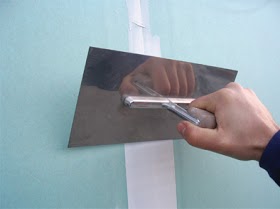 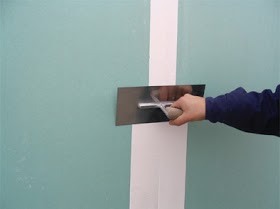 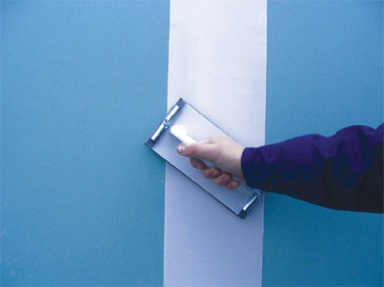                           D                                                                 E 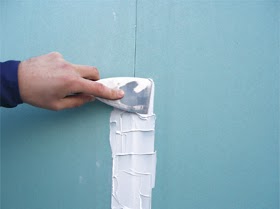 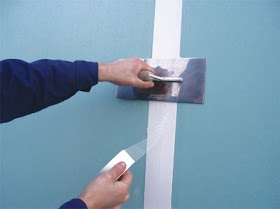 Kaip galima pašalinti riebalų ir bitumo dėmės nuo mūrinio ar betoninio paviršiaus? (Pažymėkite visus galimus variantus)Nuvalyti vieliniu šepečiu, Iškapoti  dantytu plaktuku ar kirstuku,Nuplauti statybiniu šepečiu;Panaudoti smėliasvaidę.Kaip nuo tinkuoto paviršiaus pašalinamos stipriai įsigėrusios suodžių dėmės? (Pažymėkite visus galimus variantus).Paviršius nuplaunamas karštu vandeniu;Dėmės tinke išdaužomos iki pagrindo;Paviršius perplaunamas švariu vandeniu;Visas tinkas pašalinamas nuo paviršiaus;Paviršius užtrinamas kalkių skiediniu.Kaip pašalinamos  rūdžių dėmės, atsiradusios betoniniame paviršiuje?Nugramdomos rūdys, nuplaunamas vandeniu, išdžiovinama;Nuplaunamos rūdys vandeniu, paviršius išdžiovinamas, nugruntuojamas; Nugramdomos rūdys, paviršius nuplaunamas vandeniu, nuglaistomas;Nugramdomos rūdys, paviršius nuplaunamas vandeniu, perdažomas.Kokiu tirpalu nuvalomi  pelėsiai nuo anksčiau dažytų paviršių?Skalbimo priemonės ir vandens tirpalu santykiu 1:3;Rūgšties ir vandens  tirpalu santykiu 1:3;Chloro ir vandens tirpalu santykiu 1:3;Druskos ir vandens tirpalu santykiu 1:3.Kokiais būdais galima pašalinti senus dažus nuo paviršiaus? (Pažymėkite visus galimus variantus.)Mechaniniu;Cheminiu;Terminiu;Elektrostatiniu.Kuriuos  įrankius  naudosite norėdami pašalinti senus dažus nuo paviršiaus? (Pažymėkite visus galimus variantus.)                                   A                             B                                 C                                D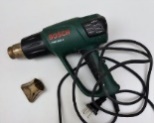 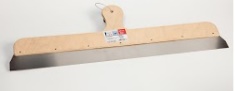 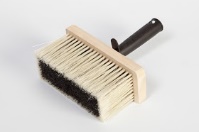 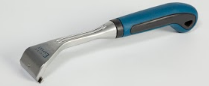 Kaip atliekamas senų dažų mechaninis šalinimas nuo remontuojamo paviršiaus? (Pažymėkite visus galimus variantus)Dažai nugramdomi  gremžtuku ar glaistykle;Dažai nugramdomi vieliniu šepečiu;Dažai nuplaunami valymo priemonėmis;Dažai pakaitinami karšto oro pūstuvu.Kokiai paviršių paruošimo technologinei operacijai atlikti naudojamas šis prietaisas?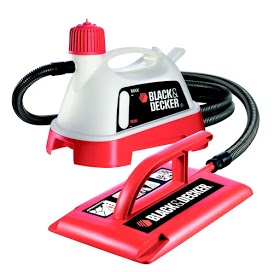 Naudojamas valyti dulkėtus paviršius;Naudojamas šalinti storus senus apmušalus;Naudojamas nušveisti glaistytą paviršių;Naudojamas šalinti senus dažus. Kokią technologinę operaciją reikia atlikti, prieš šalinant senus tapetus elektriniu garo plėšikliu?Tapetus reikia „subadyti“ dygliuotu specialiu įrankiu;Tapetus reikia gausiai sudrėkinti šaltu vandeniu ;Tapetus reikia gausiai sudrėkinti karštu vandeniu ;Tapetus reikia sudrėkinti specialia chemine priemone. Pažymėkite, kurie teiginiai yra teisingi (Taip), o kurie neteisingi (Ne).1.Seni apmušalai drėkinami 2 kartus šaltu vandeniu ir kiek palaukus nuplėšiami.Taip                           Ne2.Mūrinius, betoninius, tinkuotus paviršius reikia nuplauti vandeniu, kad neliktų įvairių druskų.                                                                  Taip                      NeKuris medinių paviršių  paruošimo būdas nenaudojamas apdailai plytelėmis?Tinkavimas;Aptaisymas gpskartonio plokštėmis;Aptaisymas cementinėmis plokštėmis;Glaistymas.Kokiu būdu negalima lyginti didelių sienų nelygumų?Nutinkuoti sienas;Pastorinti plytelių klijų sluoksnį;Padengti gipskartonio  plokštėmis;Padengti medienos plokštėmis.Kokius defektus tinkuotame fasade būtina pašalinti prieš klijuojant plyteles? (Pažymėkite visus galimus variantus).Pagrindo nelygumus didesnius negu leistini;Pelėsinių grybų pažeistas tinko vietas;Tinko įtrūkimus;Dalinį tinko atsisluoksniavimą;Pagrindo nelygumus mažesnius negu leistini.Kokios fasadų paruošimo klijuoti plytelėms technologinės operacijos yra būtinos visiems paviršiams?(Pažymėkite visus galimus variantus).Paviršių  patikrinimas;Hidroizoliacijos įrengimas;Paviršių valymas;Paviršių glaistymas;Nelygumų pašalinimas;Paviršių gruntavimas.Kokį įrankį pasirinksite norėdami patikrinti grindų pagrindo horizontalumą?2m ilgio aliumininę liniuotę; Daugiau kaip 1,5 m ilgio gulsčiuką; 2 m ilgio  metalinę ruletę;Lankstųjį gulsčiuką.Kaip pašalinami grindų betoninio pagrindo nelygumai? (Pažymėkite visus galimus variantus.)Betoninį pagrindą išvalyti ir sudrėkinti;Didelius įdubimus išvalyti, sudrėkinti, išlyginti; Kauburius nulyginti, nukapoti;Nelygumus išvalyti ir nugruntuoti.Ar visus paviršius būtina gruntuoti prieš apdailinant juos plytelėmis?    Taip                   NeKokius įrankius pasirinksite gruntuodami paviršių? (Pažymėkite visus galimus variantus.)Volelį;Šepetuką;Statybinį šepetį;Guminę glaistyklę.Koks gruntas užtikrina gerą naujos plytelių dangos sukibimą su sena plytelių danga?Prasiskverbiantis;Kontaktinis;Stiprinamasis;Antiseptinis.Pažymėkite, kurie teiginiai yra teisingi (Taip), o kurie neteisingi (Ne).Prieš gruntavimą visus paviršius  reikia nuvalyti.Taip                                 NeGruntas yra skystos konsistencijos, todėl prieš naudojimą išmaišyti nereikia.                                                          Taip                                     NeAr galima gruntuoti paviršius,  jei aplinkos temperatūra žemesnė nei +7º?            Taip                                NeEilės tvarka išdėstykite technologines operacijas, atliekamas ruošiant grindis apdailai plytelėmis. Defektų šalinimas; Paviršiaus valymas;Pagrindo paviršiaus tikrinimas; Išlyginamojo sluoksnio įrengimas; Hidroizoliacinio sluoksnio įrengimas; Gruntavimas.Eilės tvarka išdėstykite terasų  pagrindo paruošimo plytelių klijavimui technologines operacijas.Paviršius išlyginamas betono mišiniu;Įrengiamas  hidroizoliacinis sluoksnis;   Pagrindas sutvirtinamas  smėliu ir žvyru;  Klojama statybinė  plėvelė; Sumontuojamas  armatūros tinklas;  Įrengiamas apšiltinimo sluoksnis.Eilės tvarka išdėstykite balkonų  pagrindo paruošimo klijuoti plyteles technologines operacijas.  Balkono paviršius padengiamas hidroizoliacija; Suformuojamas naujas pagrindas su nuolydžiu; .Pagrindas gruntuojamas;Nuvalomi nešvarumai ir dulkės nuo pagrindo; Suformuojamas naujai balkono kraštas.Sugrupuokite apdailos plyteles pagal medžiagą į keramines ir natūralaus akmens. Surašykite raidėmis.Akmens masės;  Klinkerio;   Dolomito;   Fajansinės;   Marmuro;   Majoklinės;  Terakoninės;   Kvarcito;   Smiltainio;  Akmens keramikos. BUVO EGZAMINEAtsakymas: 1- keraminės:___________________, 2- natūralaus akmens:_________________ .Kokios plytelės vadinamos mozaikinėmis?Plytelės, kurių plotas iki 90 cm2;Plytelės, kurių plotas daugiau 90 cm2;Plytelės, kurių plotas iki 100 cm2;Plytelės, kurių plotas daugiau 100 cm2.                Teisingas atsakymas     plytelių plotis iki 90 cm  2Ant plytelių pakuotės  nurodomi simboliai ir ženklai. Kuriuo plytelių  simboliu bus pažymėtos keraminės plytelės, skirtos grindų apdailai?     A                      B                 C                    D               E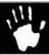 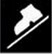 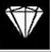 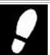 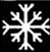 Ant plytelių pakuotės  nurodomi simboliai ir ženklai. Kuriuo plytelių  simboliu bus pažymėtos keraminės plytelės, skirtos sienų apdailai?     A                      B                 C                    D                    EĮ ką atkreipsite dėmesį rūšiuodami plyteles, jei ant  plytelių  pakuotės bus ženklas parodytas paveikslėlyje?Pagal kokius kriterijus turi būti rūšiuojamos  plytelės? (Pažymėkite visus galimus variantus.)Plytelių rūšį;Plytelių matmenų tikslumą;Plytelių kiekį pakuotėje;Plytelių panaudojimo vietą;Plytelių plotą vienoje pakuotėje;Plytelių gamybos partiją.Gamintojas deklaruoja, kad plytelė yra 15 cm ilgio ir pločio, bet iš tiesų ji yra 14,8 centimetrų? Kokiu žodžiu apibūdinama ši matmenų paklaida? Pagal Europos standarto EN 14411 reikalavimus yra leistini to paties kalibro plytelių ±0,5% dydžio svyravimai. Plytelių 30x30 cm kalibras yra 30,18 cm. Ar jos atitinka standarto reikalavimus? A Taip;B Ne.Kuo skiriasi  trečios rūšies plytelės nuo pirmos? (Pažymėkite visus galimus variantus.)Paviršiuje matomi įbrėžimai;Plytelių panaudojimo vieta skirtinga;Matomi kitos spalvos taškai;Paviršiuje yra duobučių;Plytelių matmenys pakuotėje tik vieno dydžio.Ant plytelių pakuotės nurodytas tonas ir kalibras. Ką tai reiškia? (Pažymėkite visus galimus variantus.)Jei tonas ir kalibras vienodi visose pakuotėse, tai ir plytelės bus vienodos;Jei tonas ir kalibras vienodi visose pakuotėse, tai plytelės bus pirmos rūšies;Jei tonas ir kalibras skirtingi visose pakuotėse, tai plytelės bus trečios rūšies;Jei tonas ir kalibras skirtingi visose pakuotėse, tai skirsis plytelių atspalvis ir matmuo.Pagal kokius kriterijus pasirenkamos plytelės vidaus sienų apdailai? (Pažymėkite visus galimus variantus.)Įvertinama patalpos paskirtis;Įvertinamos apdailinamo paviršiaus ypatybės;Įvertinami mechaninio atsparumo reikalavimai;Atsižvelgiama į plytelių priežiūros ypatybes;Atsižvelgiama į patalpos ir plytelių matmenų proporcijas.Į ką atsižvelgiama renkantis plyteles fasado apdailai? (Pažymėkite visus galimus variantus.)Aplinkos sąlygas;Higieninius reikalavimus;Apdailinamo paviršiaus ypatybes;Mechaninio atsparumo reikalavimus;Pastato paskirtį.Kokios plytelės dažniausiai naudojamos fasadų apdailai? (Pažymėkite visus galimus variantus.)Akmens masės;Lydyto akmens;Marmuro;Klinkerinės.Kuris įrankis naudojamas plytelėms pjauti tik tiesiomis linijomis?                A                                 B                            C                                           D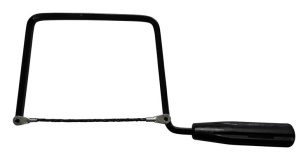 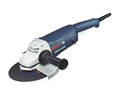 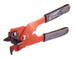 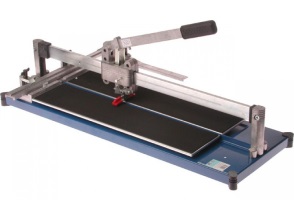 Kam naudosite šį įrankį?Kokius įrankius ir inventorių naudosite  skiediniams, klijams paruošti? (Pažymėkite visus galimus variantus.)                            A                                         B                          C                           D                                   E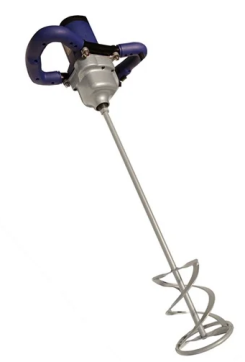 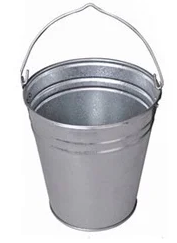 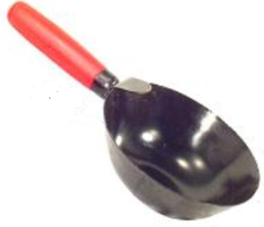 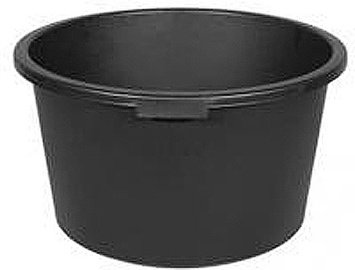 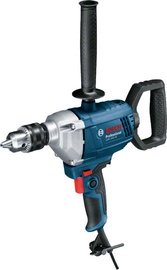  Kokie skiediniai naudojami grindims išlyginti?Tinko skiediniai;Mūro skiediniai;Išlyginamieji skiediniai;Hidroizoliaciniai skiediniai.Parinkite ir įkelkite į sakinį tinkamus žodžius.Pagal rišamąją medžiagą savaime išsilyginantys mišiniai gali būti      A                             B                           C                            Dgipsiniai            epoksidiniai              dispersiniai            cementiniai   Kokie reikalavimai keliami norint paruošti išlyginamojo mišinio skiedinį? (Pažymėkite visus galimus variantus)Ruošiamas visas kiekis iš karto;Ruošiama tik porcijomis;Galima skiesti vandeniu jam pradėjus stingti ;Negalima skiesti vandeniu jam pradėjus stingti;Medžiagos dozuojamos griežtai pagal nurodymus;Esant būtinybei įpilama reikiamų priedų;Mišinys pilamas į pašildytą vandenį;Mišinys pilamas į šaltą vandenį.Per kiek laiko būtina sunaudoti paruoštą savaime išsilyginantį skiedinį?                            A                    B                      C                           D                          10 min.           20 min.           50 min          laikas neribojamasEilės tvarka sudėliokite pagrindo išlyginimo savaime išsilyginančiu skiediniu technologines operacijas, pavaizduotas paveikslėliuose.                      A                                            B                                       C                                     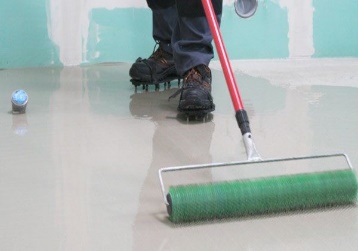 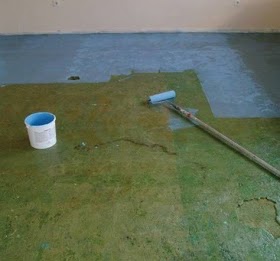 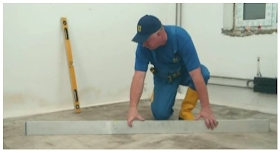                       D                                           E                                                       F        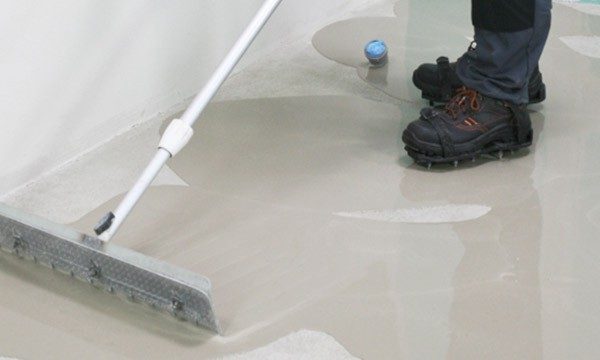 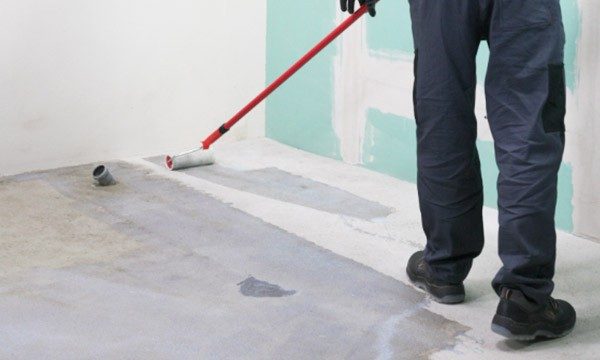 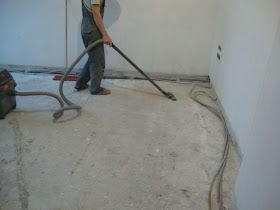 Kam naudojamas paveikslėlyje pavaizduotas įrankis?Koks galimas maksimalus sluoksnio, suformuoto išlyginamuoju skiediniu, storis?A                        B                             C                            D50 mm               75 mm                   100 mm                  150 mm Koks galimas savaime išsilyginančių plonasluoksnių mišinių sluoksnio storis?1,5-30 mm;    1-10 mm;1-20 mm;1,5-50 mm;Kokia hidroizoliacinio sluoksnio paskirtis grindų dangoje?Užpildo duobes grindų sujungimo siūlėse;Suformuoja vandeniui nepralaidų sluoksnį;Hidroizoliuoja nuolat drėkstančius paviršius;Hidroizoliuoja zonas aplink vamzdžius ir įlajas.Kokia priemonė naudojama grindų ir sienų sandūroms izoliuoti šlapiose ir drėgnose patalpose?Termoizoliacinė juosta;Hidroizoliacinė juosta;Kompensacinė juosta;Apsauginė juosta.Kokie papildomi grindų konstrukciniai sluoksniai įrengiami, klojant plyteles ant gelžbetoninės perdangos sausose patalpose? (Pažymėkite visus galimus variantus.)Plytelių danga;Plytelių klija;iHidroizoliacijos sluoksnis;Išlyginamasis sluoksnis;Šilumos ir garso izoliacinis sluoksnis;Garo izoliacijos sluoksnis;Pagrindas grindims.Be kokio konstrukcinio sluoksnio negali būti įrengtos grindys vonios kambariuose, dušinėse?Be termoizoliacinio sluoksnio;Be garso izoliacinio sluoksnio;Be hidroizoliacinio sluoksnio;Be išlyginamojo sluoksnio.Ar  hidroizoliacijos sluoksniai tepami viena kryptimi vienas kito atžvilgiu?                                          Taip                          NeKiek laiko turi džiūti hidroizoliacinis sluoksnis?   A                           B                      C                       D5-15 val.             20-25 val .         20-30 val.        30-40 val.                     Kokie klijai naudojami plytelėms klijuoti ant įvairių paviršių? (Pažymėkite visus galimus variantus.)Epoksidiniai;Gipsiniai;Specialios paskirties;Cementiniai;Dispersiniai;Silikatiniai. Eilės tvarka išdėstykite sausųjų plytelių klijų mišinių paruošimo operacijas  darbo vietoje? Į talpą pilamas sausas klijų mišinys; Maišoma, kol klijų masė tampa tolygi;  Į talpą pilamas vanduo;Klijai permaišomi; Klijai paliekami subręsti.Kiek laiko prieš naudojimą turi pastovėti užmaišyti plytelių  klijai? nuo 30 min  iki 40 min;nuo 20 min iki 30 min;nuo 10 min iki 20 min;nuo 5 min iki 10 min.Kiek laiko  išlieka klijuojamosios skirtingų klijų ypatybės?1-10 min.;1-10 val.;2-8 min.;2-8 val.. Susiekite   pirmojo  stulpelio  teiginių  dalis su antrojo taip, kad būtų teisingi.Prie kokios aplinkos ir pagrindo temperatūros galima naudoti cementinius  klijus?Didesnė kaip + 50 C;Didesnė kaip +100 C;Ne žemesnė kaip +150 C;Ne žemesnė  kaip +180 C. Lentelėje pateikti duomenys apie vieno  plytelių klijų mišinio sąnaudas.131 Apskaičiuokite, kiek maišų klijų (vnt.) reikia apdailinti plytelėmis 100 m2 plotą. Atsakymą  pateikite sveiko skaičiaus tikslumu.Atsakymas   ...............        vnt.Susiekite  plytelių klijavimo įrankius ir jų paskirtį.Kuriuo plastikiniu tarpikliu formuojamos siūlės tarp šešiabriaunių plytelių?                 A                                  B                             C                                         D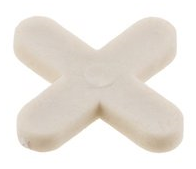 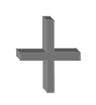 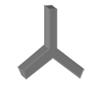 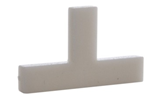 Kokia paveikslėlyje pavaizduotų priemonių paskirtis? (Pažymėkite visus galimus variantus)A             B                     DPaveikslėliuose parodytas siūlių formavimas, naudojant plytelių dangos lyginimo sistemą. Sunumeruokite eilės tvarka siūlių formavimo operacijas.                           A                                                B                          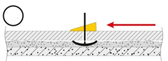 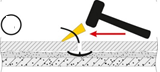                            C                                               D   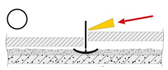 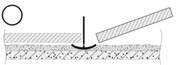 Kokiu siūlių glaistu užpildomos  siūlės tarp  plytelių sausose ir drėgnose patalpose?Epoksidiniu;Silikoniniu;Cementiniu;Silikatiniu. Pažymėkite, kokiomis savybėmis pasižymi silikoninis siūlių glaistas? (Pažymėkite visus galimus variantus.)Atsparus rūgštims;Laidus vandeniui;Sunkiai  valomas;Nelaidus vandeniui;Mažai atsparus rūgštims;Lengvai valomas;Elastingas.Koks plytelių siūlių glaistas naudojamas išorės darbams?Epoksidinis;Silikoninis;Cementinis;Dispersinis.Pažymėkite, kurią mentelę naudosite siūlėms tarp plytelių glaistyti?                               B                    C                                  D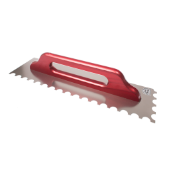 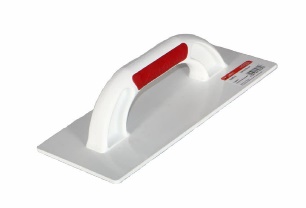 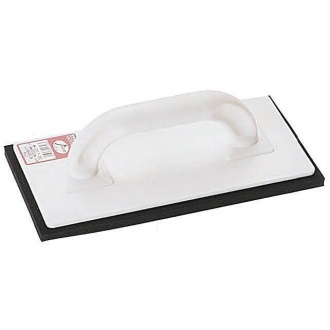 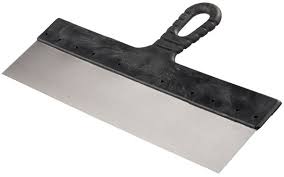 Kokiai plytelių klijavimo technologinei operacijai atlikti naudojama priemonė, parodyta paveikslėlyje? Susiekite paveikslėliuose parodytų plytelių dangos siūlių raštų pavyzdžius su žemiau  išvardytais siūlių raštais. Atsakyme surašykite raides.             1                                       2                                        3                                 4                                              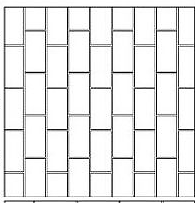 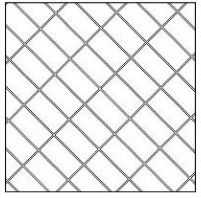 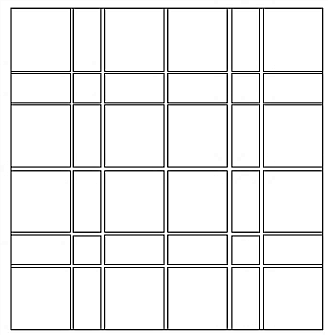 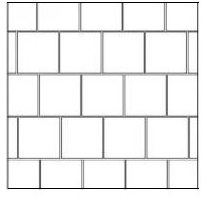 vertikalios ištisinės siūlės; B- vertikalios perrištos siūlės; C- įstrižosAtsakymas: ____________________ .Kada galima pradėti glaistyti tarpus tarp sieninių plytelių?Ne anksčiau nei po 6 valandų nuo plytelių paklojimo;Ne anksčiau nei po 12 valandų nuo plytelių paklojimo;Ne anksčiau nei po 24 valandų nuo plytelių paklojimo;Ne anksčiau nei po 48 valandų nuo plytelių paklojimo.Kada rekomenduojama pradėti glaistyti siūles tarp grindų plytelių?A                          B                      C                         DPo 5-6 val.     Po 12 val.        Po paros                 Po 2-3 parųKiek laiko galima naudoti paruoštą cementinį siūlių glaistą. Pasirinkite atsakymą.                                                                    0,25-            1 val.;iki 0,25 val.;iki 10 min.;iki  2 val..Kada galima pradėti siūlių, užpildytų cementiniu glaistu, valymą?                  A                            B                          C                              D Iš karto užtepus glaistą       Po 3-4 val.         Po 15-20 min.               Po  2-3val.Eilės tvarka išdėstykite  plytelių dangos paruošimo siūlių užpildymui darbų seką? Pašalinti siūlių formavimo priemones; Nuvalyti plytelių paviršių; Pašalinti plytelių klijų likučius; Išsiurbti  siūles.Eilės tvarka išdėstykite rekomenduojamą siūlių valymo darbų eigą. Kempinė nuolat plaunama švariame vandenyje ir išgręžiama; tai neleis  cemento likučiams patekti  į siūlę; Taip išlyginamos nedidelės skylutės bei nelygumai, esantys siūlėse; Paviršius valomas drėgna bei švaria kempine, braukiant įstrižai per siūlę; Drėgna kempine šaltu vandeniu sukamaisiais judesiais plaunamas paviršius; Kaip teisingai dirbama gumine glaistykle,  užpildant glaistu siūles tarp plytelių ?Braukiant įstrižai plytelių briaunos ir laikant ją 45° kampu dangos paviršiui;Braukiant įstrižai siūlių bet kokiu kampu;Braukiant įstrižai plytelių briaunos ir laikant ją 90° kampu dangos paviršiui;Braukiant vertikalia ir horizontalia kryptimi  per siūles.Nuo kur rekomenduojama pradėti  glaistyti siūles tarp plytelių grindų dangoje?Nuo sienos, kurioje yra langas;Nuo patalpos tolimiausio kampo išėjimo durų link;Nuo išėjimo durų tolimiausio patalpos kampo link;Plytelių klojėjas gali pasirinkti pats, nuo kur pradėti glaistyti siūles.Eilės tvarka išdėstykite siūlių užpildymo silikoniniu glaistu darbų eigą.Kokį siūlių glaistą reikia naudoti, užpildant  kampines, jungiamąsias ir techninės priežiūros elastingas siūles?  A                                       B                                        C                                  D  Cementinį             Cementinį-polimerinį               Silikoninį                  Epoksidinį      Kaip teisingai turi būti užpildyta negili siūlė silikoniniu sandarikliu?Sandariklis turi pilnai užpildyti siūlę iki dugno;Sandariklis turi prilipti tik prie 2 sandarinamų paviršių;Sandariklis turi prilipti tik prie siūlės dugno;Siūlės užpildymo sandarikliu būdas reikšmės neturi. Kam naudojamas įrankių komplektas, parodytas paveikslėlyje?Kokiu plytelių  dangos valikliu galima valyti siūles tarp įvairių rūšių plytelių?Šarminiu;Purvo;Riebalų;Rūgštiniu.Kokių plytelių dangos priemonių negalima naudoti akmens masės plytelių priežiūrai?Vaško;Purvo valiklio;Riebalų valiklio;Rūgštiniu  valiklio.Kuri medžiaga nenaudojama neglazūruotų keraminių plytelių dangos priežiūrai.      A                      B                      C                         D                   E                  F            Šarminis             Purvo              Rūgštinis              Riebalų         Vaškas     Impregnavimo valiklis               valiklis            valiklis                 valiklis                             medžiagosKuo padengiamos akmens masės plytelės, siekiant apsaugoti jas nuo purvo įsiskverbimo?Impregnantu;Kristalizatoriumi;Specialia alyva;Vašku.Kaip apsaugomos plytelių siūlės, užpildytos cementiniu glaistu, prieš valant dangą druskos rūgšties tirpalu? (Pažymėkite visus galimus variantus.)Visas paviršius gausiai sudrėkinamas vandeniu;Siūlės sudrėkinamos vandeniu;Po valymo paviršius  nuplaunamas vandeniu;Druskos rūgštis tokiai dangai valyti nenaudojama.Kokius įrankius ir įrangą naudosite norėdami ardyti   plytelių dangą? (Pažymėkite visus galimus variantus.)                       A                                B                            C                                  D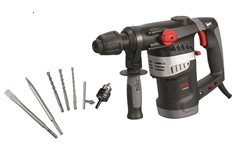 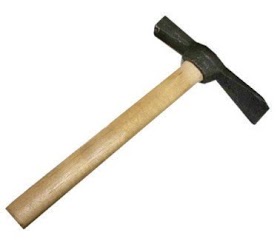 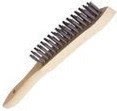 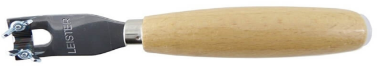                           E                                    F                                  G                          H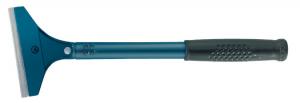 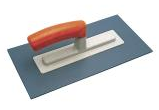 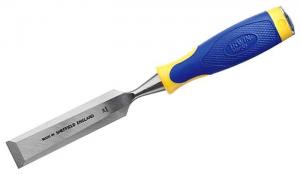 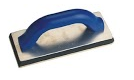 Eilės tvarka išdėstykite pažeistos plytelės pakeitimo nauja plytele darbų seką. Pašalinamas klijų sluoksnis; Plytelė išimama ją smulkinant kirstuku; Visu plytelės perimetru išvaloma siūlė;Užtepami klijai, klijuojama nauja plytelė; Paviršius nuvalomas ir gruntuojamas. Plytelė sugręžiojama įstrižai; Siūlės užpildomos glaistu ir paviršius nuvalomas.160. Eilės tvarka išdėstykite (surašykite raides) plytelių dangos remonto technologines operacijas, parodytas paveikslėlyje.Kokia įrankių, parodytų paveikslėliuose, paskirtis?A                                      B                                              CSkiedinio likučiams nuo paviršiaus gramdyti;Tarpams tarp plytelių valyti;Mozaikinėms plytelėms pjauti;Kampų ir jungčių juostoms pjauti. Kaip pašalinama pažeista plytelė nuo sienos?Pažeista plytelė sudaužoma plaktuku ir pradedant nuo krašto išimama;Visas plytelės paviršius sugręžiojamas ir plytelė išimama su kaltu;Plytelė sugręžiojama įstrižai, smulkinama kirstuku ir išimama;Visu plytelės perimetru grandikliu išvaloma siūlė ir išimama plytelė su kaltu. Kaip paruošiama išardyta plytelių dangos vieta sienoje klijuoti naujas plyteles?Iškertamas klijų sluoksnis, pašalinami nešvarumai, nusurbiamos dulkės;Iškertamas klijų sluoksnis, paviršius gerai nuvalomas, nugruntuojamas;Iškertamas klijų sluoksnis, paviršius nuvalomas, sudrėkinamas vandeniu;Nešvarumai nuvalomi nuo paviršius, jis sudrėkinamas vandeniu. Kaip paruošiama sena plytelių danga, naujai apdailai plytelėmis?Nuo senos plytelių dangos nuvalomi nešvarumai ir paviršius  nugruntuojamas;Patikrinamas senų plytelių sukibimas su pagrindu, paviršius nuriebalinamas ir gruntuojamas;Patikrinamas senų plytelių sukibimas su pagrindu ir paviršius nugruntuojamas;Patikrinamas senų plytelių sukibimas su pagrindu, paviršius nuplaunamas vandeniu. Eilės tvarka išdėstykite  darbų seką, klijuojant plyteles ant senos plytelių dangos. Pasirinktu būdu klijuojamos plytelės;  Klijai tepami ant paruošto pagrindo;  Paruošiami klijai; Užpildomos siūlės tarp plytelių.A dėl visų išvardytų  veiksnių  atsiranda plytelių siūlėse defektų?Neteisingai parinktas glaistas;Neapsaugotos sandarinimo siūlės;Glaistas paruoštas nesilaikant gamintojo rekomendacijų;Neteisinga keraminių plytelių priežiūra;Didelė drėgmė dėl nepakankamo vėdinimo.                          Taip                                     Ne Eilės tvarka išdėstykite siūlių tarp plytelių atnaujinimo technogines operacijas.    Siūlės išvalomos, pašalinami nešvarumai ir dulkės;.Siūlės užpildomos nauju glaistu;.Sūlių glaistas pašalinamas  mechaniniu ar cheminiu būdu;.Siūlės apdorojamos antiseptiniu ir priešgrybeliniu gruntu.Plytelių ardymas susijęs su dulkėta aplinka. Kokios  asmeninės saugos priemonės būtinos plytelių klojėjui? (Pažymėkite visus galimus variantus.)Spec. drabužiai;Respiratorius;Guminės pirštinės;Apsauginiai akiniai;Medvilninės pirštinė;Saugos diržai;Batai kietuoju pirštu;Galvos apdangalas.Kokios  asmeninės saugos priemonės būtinos, ardant plytelių dangą perforatoriumi? (Pažymėkite visus galimus variantus)Spec. drabužiai;Respiratorius;Guminės pirštinės;Apsauginiai akiniai;Medvilninės pirštinės;Saugos diržai;Batai kietuoju pirštu;Galvos apdangalas.Kokiems plytelių remonto darbams pritaikomas elektrinis grandiklis,  parodytas paveikslėlyje? (Pažymėkite visus galimus variantus.)171. Plytelių danga suklijuota ant gipskartonio pertvaros. Kokį plytelių dangos išardymo būdą rekomenduojama pasirinkti?Mentele;Kaltu ir plaktuku;Perforatoriumi;Gręžtuvu.172. Kaip pašalinamos pažeistos plytelės ? Eilės tvarka išdėstykite technologines operacijas. Siūlės išvalomos pasirinktu būdu;  Mentele ar kaltu plytelės atsargiai nuplėšiamos nuo paviršiaus;. Palaukiama; kol siūlės suminkštėja; Sudrėkinamos siūlės šalia plytelių, kurias reikės pašalinti ir tarp jų.173. Kaip apsaugomos neglazūruotos plytelės nuo klijų dėmių susidarymo? (Pažymėkite visus galimus variantus)Apdorojamos vandenilio chlorido tirpalu prieš klijavimą;Apdorojamos  impregnuojančiu skysčiu prieš klijavimą;Išmirkomos vandenyje prieš klijavimą;Apdorojamos  impregnuojančia  pasta prieš klijavimą174.  Dėl kokių priežasčių  plytelės atšoka nuo pagrindo kartu su klijų sluoksniu? (Pažymėkite visus galimus variantus)Per mažas klijų kiekis ant plytelės; Nepakankamas prispaudimas prie pagrindo;Nešvarus pagrindas; Per žema oro temperatūra dirbti; Netinkami klijai;Per ilgas atviras klijų išlaikymo laikas.175.  Eilės tvarka išdėstykite plytelėmis kloto horizontalaus paviršiaus remonto technologines operacijas. Išardytų vietų valymas; Defektų nustatymas;Plytelių klijavimas;Plytelių dangos ardymas;Gruntavimas;Siūlių užpildymas.176. Kokie galimi plytelių siūlių atnaujinimo būdai? (Pažymėkite visus galimus variantus)Visiškai pašalinamas senas glaistas ir siūlės užpildomos naujai;Danga atnaujinama impregnavimo būdu;Siūlės dažomos specialiais dažais;Naudojamas specialus  siūlių atnaujinimo žymeklis (pieštukas).177. Kokiomis priemonėmis galima valyti plytelių dangą, baigus klijuoti plyteles ir užpildžius siūles cementiniu glaistu? (Pažymėkite visus galimus variantus)Vandenilio chlorido tirpalu;Druskos rūgšties tirpalu;Acto rūgšties tirpalu;Azoto rūgšties tirpalu.178. Kokia priemone valant siūles, užpildytas cementiniu glaistu,  būtina gerai sudrėkinti vandeniu?Šarminiu valikliu;Purvo valikliu;Riebalų valikliu;Rūgštiniu valikliu.179. Ar galima valyti   aukšto slėgio valymo aparatais grindis, kurių siūlės užpildytos epoksidiniu siūlių glaistu?                    Taip                                          Ne180. Kam panaudosite įrangą, parodytą paveikslėlyje?1. „STOP“                     A    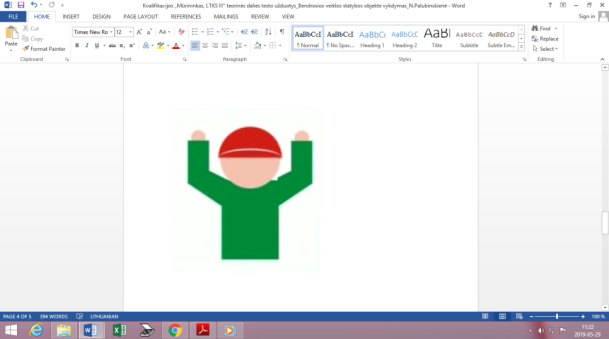 2. „PRADŽIA“               B   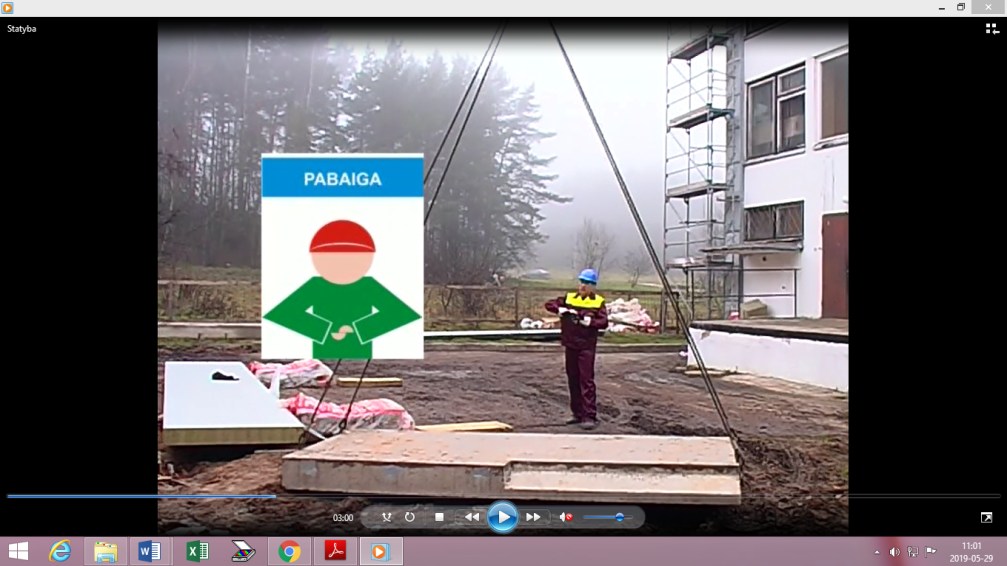 3. „PABAIGA“              C    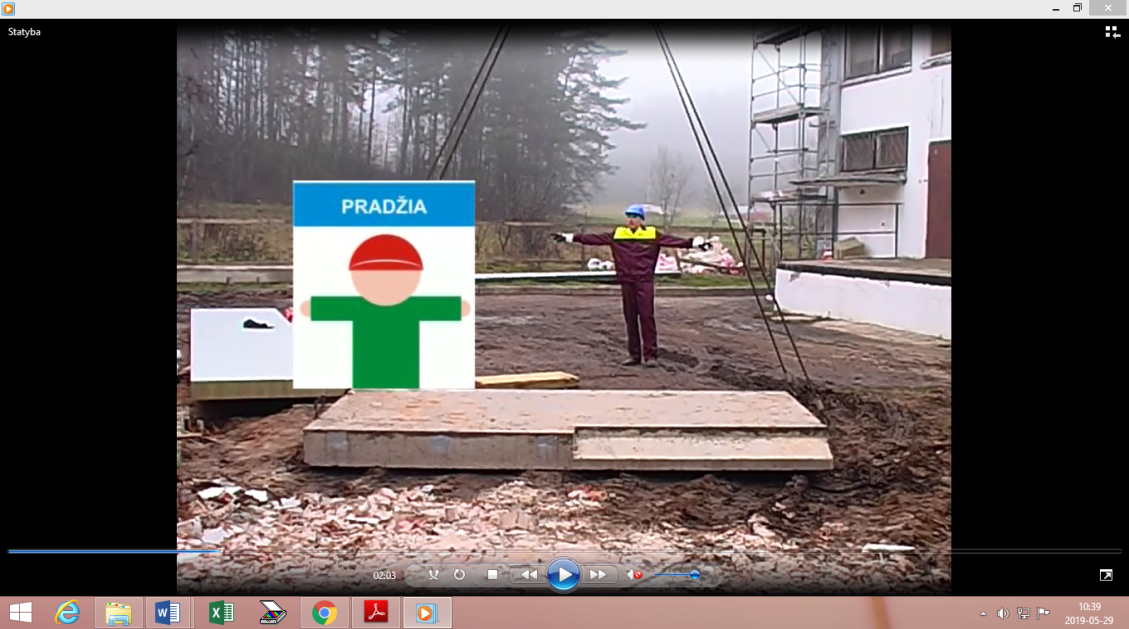 4. „PAVOJUS“                D    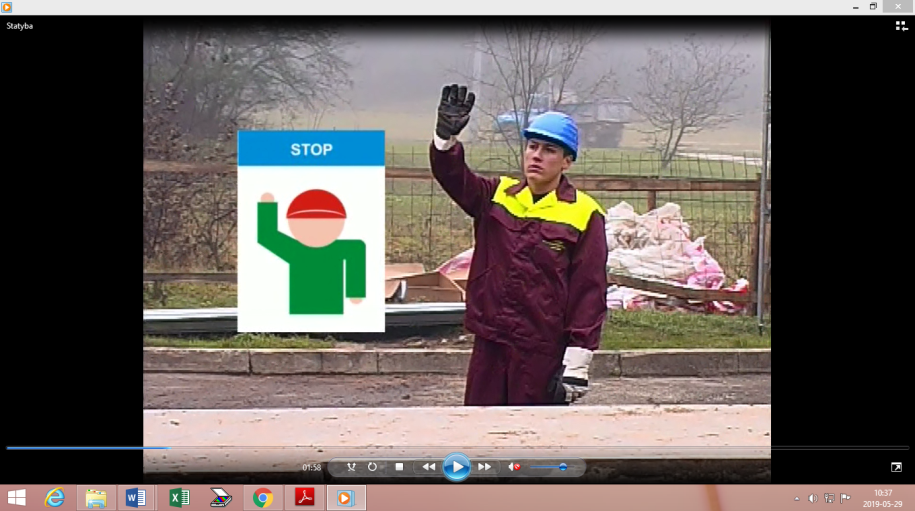  1.    Teisingas atsakymasABCCDant šaligatviųpraėjimuose    sandėliavimo aikštelėse    sandėliavimo aikštelėseLaiptinėseTeisingas atsakymasTeisingas atsakymasTeisingas atsakymasABBCDapšvietimo stiprumasdrėgmės kiekisdrėgmės kiekistriukšmo lygisoro švarumas3  .Teisingas atsakymas3  .Teisingas atsakymas  4.  Teisingas atsakymas  5.       Teisingas atsakymasABCDMolis 6. Teisingas atsakymasstiklasmetalasPlastikasABCD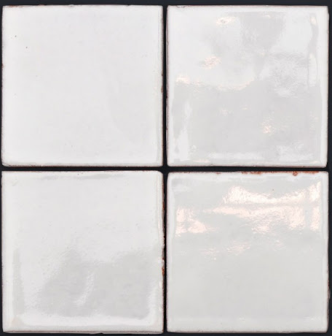 7.Teisingas atsakymas	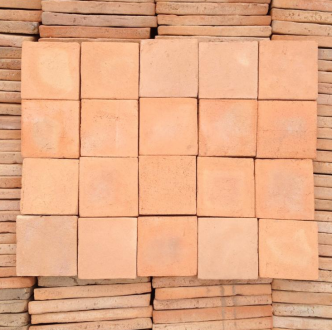 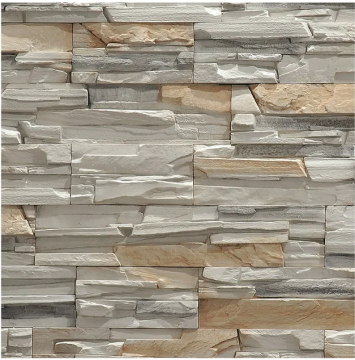 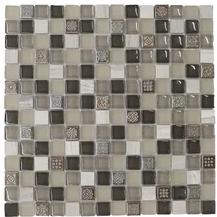 A. 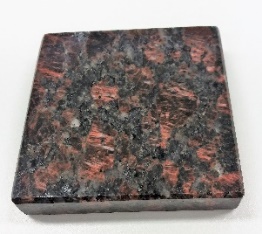 B.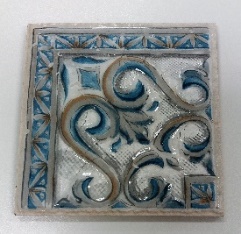 C.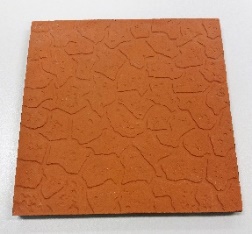 D.   8  Teisingas atsakymasABCDterakotiniųakmens masėsklinkerioFajansiniųTeisingas atsakymascementiniaipolivinilacetatiniai epoksidiniaikazeininiai10. Teisingas atsakymas 11.        Teisingas atsakymas    12                Teisingas atsakymaskalibraskarbidaskarbamidaskarbamidaskoloritasTeisingas atsakymasTeisingas atsakymasTeisingas atsakymasTeisingas atsakymas 15.  Teisingas atsakymasA                BCDsilikatinissilicinissilikoninissikatyvas         16      Teisingas atsakymas   17.          Teisingas atsakymas       18        Teisingas atsakymasTaipABCD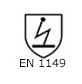 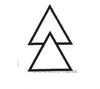 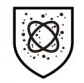 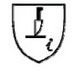 19 Teisingas atsakymasABCD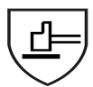 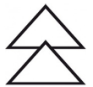 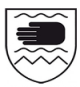 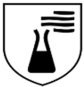  20    Teisingas atsakymas      21.      Teisingas atsakymas 22   Teisingas atsakymas     23       Teisingas atsakymas1. Draudžiamieji ženklai1. Draudžiamieji ženklaiA.   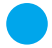 A.   2. Priešgaisrinės  saugos ženklai2. Priešgaisrinės  saugos ženklaiB.   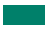 B.   3. Įspėjamieji ženklai3. Įspėjamieji ženklaiC.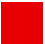 C.4. Įpareigojantys ženklai4. Įpareigojantys ženklaiD.  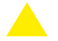 D.  5. Pagalbos ženklai5. Pagalbos ženklaiF.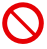 F.Teisingas atsakymasTeisingas atsakymasABCD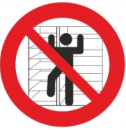 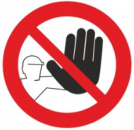 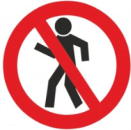 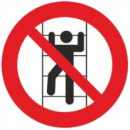 Teisingas atsakymasTeisingas atsakymasTeisingas atsakymas8Teisingas atsakymasABCDekologiškų apdailos medžiagų panaudojimaspaviršinių nuotekų panaudojimasatliekų tvarkymas statybos metuatsinaujinančių energijos šaltinių panaudojimasTeisingas atsakymasTeisingas atsakymasTeisingas atsakymasTeisingas atsakymas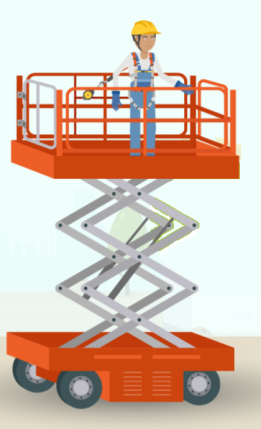 Mobili kėlimo platforma;Autokrautuvas;Kranas su lopšiu;Strėlinis keltuvas.Teisingas atsakymasABCCD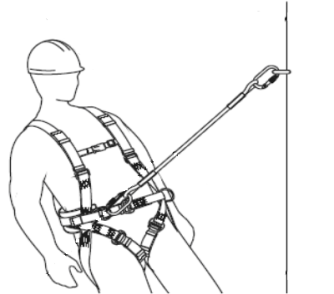 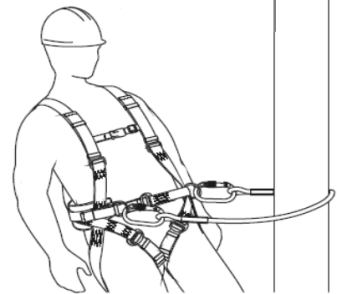 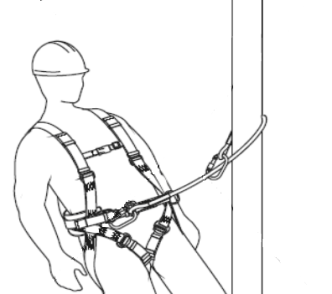 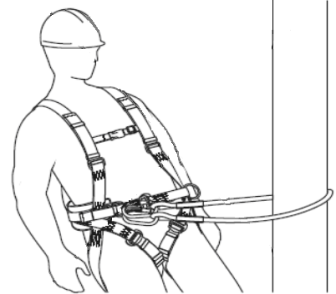 Teisingas atsakymasTeisingas atsakymasTeisingas atsakymasTeisingas atsakymasABCDE E FGdarbinį kombinezoną pirštinesapsauginius batusnuo kritimo apsaugantį diržąŠalmąŠalmą respiratoriųapsauginius akiniusTeisingas atsakymasTeisingas atsakymasTeisingas atsakymasTeisingas atsakymasTeisingas atsakymasABCCDsaugos diržaisignaliniai aptvaraiapsauginiai aptvaraiapsauginiai aptvaraiapsauginiai drabužiaiTeisingas atsakymasTeisingas atsakymasTeisingas atsakymasTeisingas atsakymasTeisingas atsakymasABCCD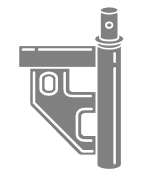 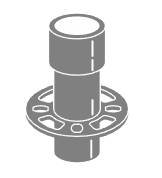 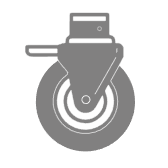 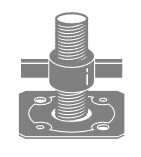 Teisingas atsakymasTeisingas atsakymasTeisingas atsakymasABCCDperforatoriusplaktukaspresaspresasPjūklasTeisingas atsakymasTeisingas atsakymasTeisingas atsakymasTeisingas atsakymasTeisingas atsakymasTeisingas atsakymasTeisingas atsakymasTeisingas atsakymas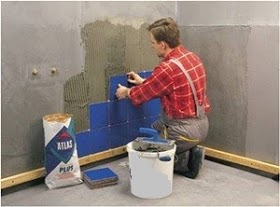 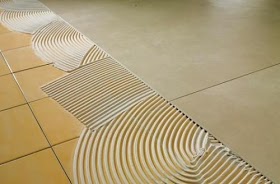 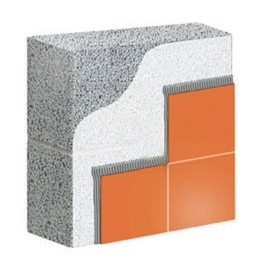 1.  2.3.    4.Teisingas atsakymasTeisingas atsakymasTeisingas atsakymasTeisingas atsakymas1.BraukteA. tikrinamas paviršiaus lygumas2. MenteleB. plaunami, drėkinami užteršti paviršiai3. Tiesykle C. užtepamas ir išlyginamas skiedinys4.Statybiniu šepečiuD.užmetamas skiedinys, dozuojamos medžiagosTeisingas atsakymasTeisingas atsakymasTeisingas atsakymasTeisingas atsakymasTeisingas atsakymasTeisingas atsakymasTeisingas atsakymasTeisingas atsakymasTeisingas atsakymasTeisingas atsakymasTeisingas atsakymasTeisingas atsakymasTeisingas atsakymasTeisingas atsakymasTeisingas atsakymasTeisingas atsakymasTeisingas atsakymasTeisingas atsakymasTeisingas atsakymasTeisingas atsakymas  Teisingas atsakymasTeisingas atsakymasTeisingas atsakymasTeisingas atsakymasTeisingas atsakymasTeisingas atsakymasTeisingas atsakymasTeisingas atsakymasTeisingas atsakymasTeisingas atsakymasTeisingas atsakymasTeisingas atsakymasTeisingas atsakymasTeisingas atsakymasTeisingas atsakymasTeisingas atsakymasTeisingas atsakymasTeisingas atsakymasTeisingas atsakymasTeisingas atsakymasTeisingas atsakymas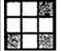 Į plytelių formą;Į plytelių storį;Į plytelių  atspalvį;Į plytelių panaudojimo vietą.Teisingas atsakymasTeisingas atsakymaskalibraskarbidaskarbamidaskarbamidaskoloritasTeisingas atsakymasTeisingas atsakymasTeisingas atsakymasTeisingas atsakymasTeisingas atsakymasTeisingas atsakymasTeisingas atsakymasTeisingas atsakymasTeisingas atsakymasTeisingas atsakymasPlytelių klijams maišyti;Glaistui maišyti;Skiediniui maišyti;Dažams maišyti.Teisingas atsakymasCTeisingas atsakymasTeisingas atsakymasTeisingas atsakymasTeisingas atsakymasTeisingas atsakymasTeisingas atsakymasĮvairių užterštų paviršių valymui;Paviršių pašiurkštinimui prieš liejant išlyginamąjį sluoksnį;Grindų išlyginamojo sluoksnio tolygiam paskirstymui;Grindų hidroizoliacinio sluoksnio tolygiam paskirstymui.Teisingas atsakymasTeisingas atsakymasTeisingas atsakymasTeisingas atsakymasTeisingas atsakymasTeisingas atsakymasTeisingas atsakymasTeisingas atsakymasTeisingas atsakymasTeisingas atsakymasTeisingas atsakymasTeisingas atsakymas1.Paprasti cementiniai  plytelių klijai   A. naudojami rečiau, kai nėra sąlygų           paruošti kitus klijus.2. Specialios paskirties   plytelių klijai  B.naudojami keraminėms, klinkerinėms, akmens masės, natūralaus akmens plytelms klijuoti.3. Dispersiniai klijai   C.naudojami keraminėms ir betoninėms plytelėms klijuoti.4.Pagerinti cementiniai klijai  D. skirti marmuro, stiklo ir kitoms skaidrioms plytelėms klijuoti.Teisingas atsakymasTeisingas atsakymasMišinio sąnaudos, kai dantukų dydis 4 mm2,0 kg/m2Vieno maišo svoris25 kgTeisingas atsakymasĮrankių paskirtisĮrankiai Siūlėms užpildyti  Dantyta mentelėPlytelėms tvirtinti  Mentelė, glaistyklėKlijams užtepti ant paviršiaus ir išlyginti Guminė glaistyklėKlijams užtepti ant dantytos mentelės Guminis plaktukasTeisingas atsakymasTeisingas atsakymas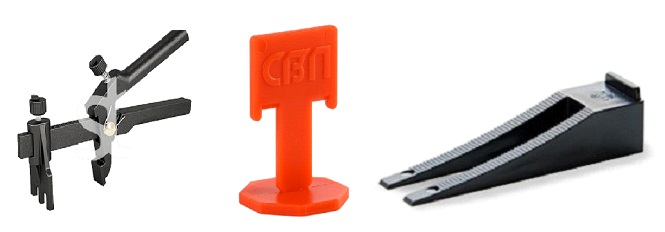 Pagrindo išlyginamojo sluoksnio storiui nustatyti;Klijuojamų plytelių plokštumai išlyginti;Plytelių klijų sluoksnio storiui nustatyti;Tarpams tarp plytelių išlyginti;Klijų ir plytelių sluoksnio storiui nustatyti.Teisingas atsakymasTeisingas atsakymasTeisingas atsakymasTeisingas atsakymasTeisingas atsakymasTeisingas atsakymas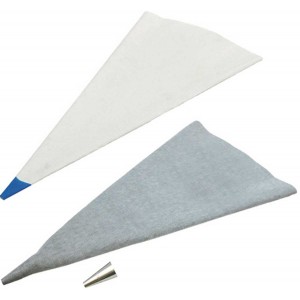 Siūlių glaistymui;Siūlių impregnavimui;Siūlių drėkinimui;Siūlių valymui.Teisingas atsakymasTeisingas atsakymasTeisingas atsakymasTeisingas atsakymasTeisingas atsakymasTeisingas atsakymasTeisingas atsakymasTeisingas atsakymasTeisingas atsakymasTeisingas atsakymas                A 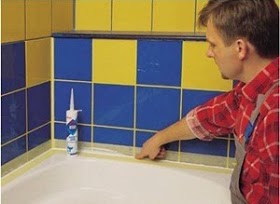                     B 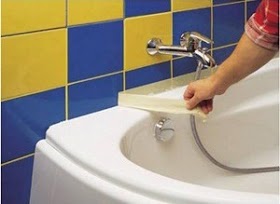          C 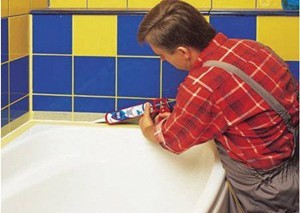          D 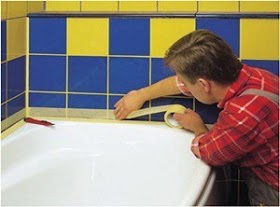 Teisingas atsakymasTeisingas atsakymasTeisingas atsakymasUžtepti klijus ant klinkerinių plytelių;Užpildyti siūles tarp klinkerinių plytelių;Valyti paviršius, apklijuotus klinkerinėmis plytelėmis;Rievėti siūles tarp klinkerinių plytelių.Užtepti klijus ant klinkerinių plytelių;Užpildyti siūles tarp klinkerinių plytelių;Valyti paviršius, apklijuotus klinkerinėmis plytelėmis;Rievėti siūles tarp klinkerinių plytelių.Užtepti klijus ant klinkerinių plytelių;Užpildyti siūles tarp klinkerinių plytelių;Valyti paviršius, apklijuotus klinkerinėmis plytelėmis;Rievėti siūles tarp klinkerinių plytelių.Teisingas atsakymasTeisingas atsakymasTeisingas atsakymasTeisingas atsakymasTeisingas atsakymasTeisingas atsakymasTeisingas atsakymasTeisingas atsakymasTeisingas atsakymasA.   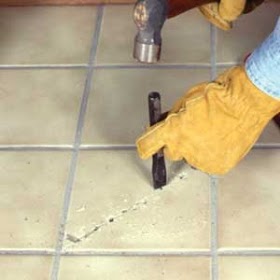 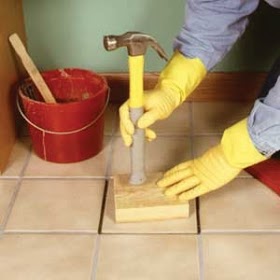 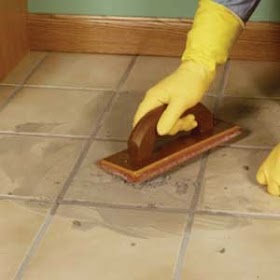 D.     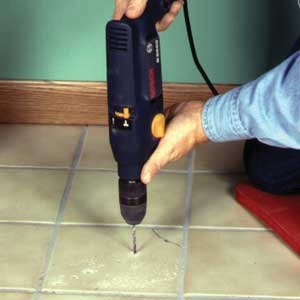 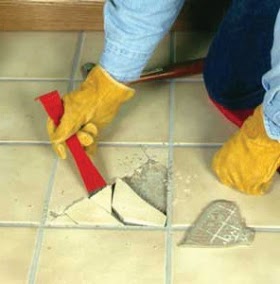 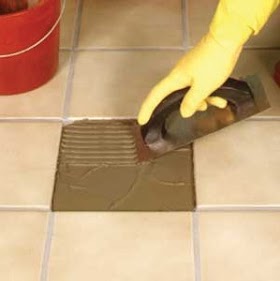 Atsakymas __D A E G F B C        Teisingas atsakymas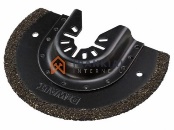 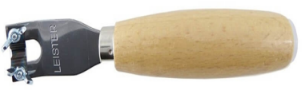 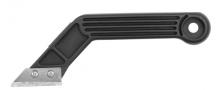 Teisingas atsakymasTeisingas atsakymasTeisingas atsakymasTeisingas atsakymasTeisingas atsakymasTeisingas atsakymasTeisingas atsakymasTeisingas atsakymasTeisingas atsakymas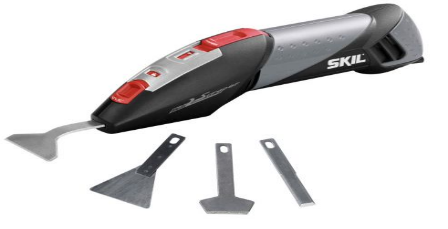 Plytelių  siūlių glaistui pašalinti;Klijų likučiams nuo plytelių paviršiaus nuskusti;Plytelių klijams nuo pagrindo nugramdyti;Šis įrankis plytelių remonto darbams nenaudojamas.Teisingas atsakymasTeisingas atsakymasTeisingas atsakymasTeisingas atsakymasTeisingas atsakymasTeisingas atsakymasTeisingas atsakymasTeisingas atsakymasTeisingas atsakymasTeisingas atsakymas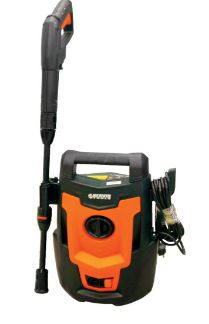 Valyti plytelių grindis, kai siūlės užpildytos epoksidiniu glaistu;Valyti plytelių grindis, kai siūlės užpildytos dispersiniu glaistu;Valyti plytelių grindis, kai siūlės užpildytos cemento glaistu;Valyti plytelių grindis, kai siūlės užpildytos bet kokiu glaistu;cTeisingas atsakymas